I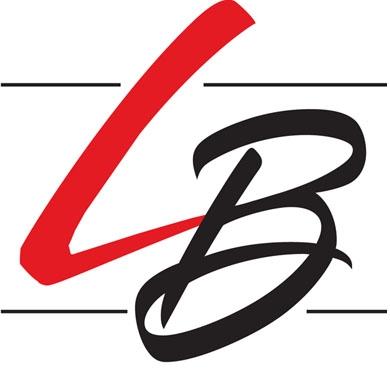 Women Leading Broward Class IXApplicant Reference FormApplicant Name:Applicant Name:Applicant Name:Reference Name: Reference Name: Reference Name: Reference Organization:	Reference Title:Reference Title:Reference City:	Reference City:	Zip Code: Reference E-Mail: Reference E-Mail: Reference E-Mail: Reference Phone: Reference Phone: Reference Phone: How long and in what capacity have you known the Applicant? What do you consider the Applicant’s primary strengths to be? Why do you feel the Applicant is a good candidate for Women Leading Broward Class IX?  Please share any information you believe should be taken into consideration when reviewing this applicant.Reference Signature:                                                                                                                           Date: 